Child Intake FormGeneral Information*Please note that email is not secured communication, nor do we check email as often as voicemail. If need to contact your therapist, please call.Insurance InformationWho referred your child to Portland Therapy Solutions, LLC?____________________________________________________________________________Who is your child’s primary care physician? _______________________________________Who is your child’s psychiatrist (if applicable)? _______________________________________What is the main reason you are bringing your child to therapy?  If this has been an ongoing concern, why are you bringing them today?_________________________________________________________________________________________________________________________________________________________________________________________________________________________________________________________________________________________________________________________________________________________________________________________________________________________________________What is your goal for therapy for your child?_______________________________________________________________________________________________________________________________________________________________________________________________________________________________________________________________Behavioral Excesses:What does your child currently do too often, too much, or at the wrong times that gets him/her in trouble? Please list all the behaviors you can think of.______________________________________________________________________________________________________________________________________________________________________________________________________________________________________________________________________________________________________________________________________________________________________________________________________________________________________________________________________________________________________________________________Behavioral Deficits:What does your child fail to do as often as you would like, as much as you would like, or when you would like? Please list all the behaviors you can think of.___________________________________________________________________________________________________________________________________________________________________________________________________________________________________________________________________________________________________________________________________________________________________________________________________________________________________________________________________________________________________________________________________________________________________________________________________________________Behavioral Assets:What does your child do that you like? What does he /she do that other people like?______________________________________________________________________________________________________________________________________________________________________________________________________________________________________________________________________________________________________________________________________________________________________________________________________________________________________________________________________________________________________________________________Others Concerns:Do you have any other concerns about your child or your family that you have not mentioned yet?____________________________________________________________________________________________________________________________________________________________________________________________________________________________________________________________________________________________________________________________________________________Treatment Goals:From your preceding list of your child's behavior and your family concerns, what problem behaviors do you want to see change FIRST: and how much must they change for you to be satisfied?_________________________________________________________________________________________________________________________________________________________________________________________________________________________________________________________________________________________________________________________________________________________________________________________________________________________________________Family History:Parents are (choose one):	Married	Separated	Divorced	Living TogetherIf separated or divorced, how old was your child when the separation occurred? ____________Child lives with (chose one): Both parents	One parent      One parent and partner	OtherWho has legal custody? ________________________________________________________Please describe the current visitation schedule (if any) and type of communication with child’s other parent: ________________________________________________________________________________________________________________________________________________________________________________________________________________________________________________________________________________________________________________SiblingsPlease list your child’s brothers and sisters in the order or birth (including adopted and step siblings).Family Mental Health HistoryIn the section below identify if any members of your family and extended family have a history of any of the following. If yes, please indicate the family member’s relationship to you in the space provided.					             Please circle		 List Family Member(s)____________________________________________________________________________________Anxiety					   	Yes	NoObsessive Compulsive Behavior			Yes	NoDepression					Yes	NoSuicide Attempts                                                   Yes      NoSelf-Harm               				Yes	NoBipolar Disorder					Yes	NoAlcoholism					Yes	NoSubstance Abuse				Yes	NoDomestic Violence				Yes	NoEating Disorder					Yes	NoObesity						Yes	NoSchizophrenia					Yes	NoCounseling or Psychotherapy			Yes	NoPsychiatric Hospitalizations			Yes	NoYOUR CHILD’S DEVELOPMENTAL HISTORYPregnancy and Birth Where there any complications during pregnancy (high blood pressure, diabetes, hospitalization): If so, please describe: Medications used during pregnancy? Please list: ________________________________________________________________________________________________________________________________________________________________________Smoking? Yes No How much? ___________________________________________________________Alcohol intake? Yes No How much? _______________________________________________________Drug intake? Yes No How much? _________________________________________________________Length of pregnancy? Weeks Age of mother at birth: Birth weight: ____________________________________________________________________________________Were there any complications during delivery? If so, please describe: ________________________________________________________________________________________________________________________________________________________________________Length of stay in the hospital? Mother: (days)________________________________________________ Child: (days) _________________________________________________________________________Developmental Milestones and Early Development At what age did your child do the following (indicate approximate month or year of age for each)Turn over Crawl Stand Alone Walk Alone __________________________________________________First Words First Phrases _______________________________________________________________Toilet trained? Yes No	 If yes, 	days? 	Nights? Has your child wet or soiled himself after being trained? Yes No 	If yes, until what age? ______________Enjoyed cuddling? Yes No 	Fussy, Irritable? Yes No More active than other babies? Yes No If your child has siblings, was development different in any way? Explain: ____________________________________________________________________________________________________________________________________________________________________________________________________________________________________________________________ YOUR CHILD’S SCHOOL, HOME, SOCIAL & PERSONAL FUNCTIONING School/Academics Your child’s current grade? Has he/she ever repeated a grade? Yes No If so, which? School name: Public or Private  (circle one)? Street Address: School District/County?  Phone: ( ) What preschool experience did your child have? ____________________________________________________________________________________________________________________________________________________________________________________________________________________________________________________________Where any problems detected in your child’s kindergarten screening? Yes No If so, please explain: ____________________________________________________________________________________________________________________________________________________________________________________________________________________________________________________________Is your child in a regular classroom? Yes No Does your child have an IEP?   Yes   No Has your child ever received tutoring? Yes No If so, please explain:________________________________________________________________________________________________________________________________________________________________________ What are your child’s typical grades? ______________________________________________________What are your child’s strongest and weakest points academically? ____________________________________________________________________________________________________________________________________________________________________________________________________________________________________________________________Are you satisfied with your child’s educational program? Yes No Please explain:___________________________________________________________________________________________________________________________________________________________________________________________________________________________________________________________Has your child experienced any of the following problems at School?fighting	lack of friends	drug/alcohol		detentionSuspension learning disabilities 	poor attendance 	poor gradesgang influence 	incomplete homework 	behavior problemsHome/Family Life What are 5 things that you enjoy most about your child? 1.2.3.4.5.What are some activities you engage in as a family? Does your child participate in any religious or faith based group? ________________________________________________________________________Does your child listen and obey instructions 75% of the time? Yes No What are your discipline techniques? ________________________________________________________________________________________________________________________________________________________________________________________________________________________________________________________________________________________________________________________________________________What are your strengths personally and as a parent? What are some of your areas of needed growth? ________________________________________________________________________________________________________________________________________________________________________________________________________________________________________________________________________________________________________________________________________________What are your child’s strengths (things he/she is good at)? ____________________________________________________________________________________________________________________________________________________________________________________________________________________________________________________________What are your child’s areas of needed growth? ____________________________________________________________________________________________________________________________________________________________________________________________________________________________________________________________Social and Community Engagement What are your child’s favorite activities or hobbies? ________________________________________________________________________________________________________________________________________________________________________In what extracurricular/community activities is he/she involved? ____________________________________________________________________________________________________________________________________________________________________________________________________________________________________________________________How does your child get along with other children? ________________________________________________________________________________________________________________________________________________________________________________________________________________________________________________________________________________________________________________________________________________Who are some of your child’s closest friends (first names) ____________________________________________________________________________________Your Child’s Symptoms or Problems How much are each of the following areas currently a problem for your child? Please check the box that best describes the current concern.Has your child experienced any stressors (recent or during the past year) that may be contributing to his/her difficulties? Yes No Examples include but are not limited to:   illness, deaths, operations, accidents, separations, divorce of parents, parent changes job, child’s changes school, family moved, family financial problems, remarriage, sexual trauma, and/or other losses?   Yes No If yes, please describe:  ________________________________________________________________________________________________________________________________________________________________________________________________________________________________________________________________________________________________________________________________________________________________________________________________________________________________________________________________________Medical HistoryDoes your child currently have any medical problems?  Please describe.________________________________________________________________________________________________________________________________________________________________________________________________________________________________________________________________________________________________________________Has your child ever had any serious medical problems? Please describe.________________________________________________________________________________________________________________________________________________________________________________________________________________________________________________________________________________________________________________Has your child experienced any of the following medical problems?A serious accident			AsthmaHospitalization	SurgeryA head injury 	High fever 		Convulsions/seizuresEye/ear problems		Meningitis		Hearing problemsAllergies		Loss of consciousness		Other: ______________Has your child previously had mental health treatment/therapy?  If so when, and with whom?  Was it helpful?____________________________________________________________________________________________________________________________________________________________________________________________________________________________________________________________________________________________________________________________________________________________________________________________Has your child ever been hospitalized for medical or mental illness?  If so list when, where and reason for hospitalization.____________________________________________________________________________________________________________________________________________________________________________________________________________________________________Please list your child’s current prescription medications with dosage (psychiatric and general health):________________________________________________________________________________________________________________________________________________________________________________________________________________________________________________________________________________________________________________Please list any previous psychiatric medications (with dosage and dates):________________________________________________________________________________________________________________________________________________________________________________________________________________________________________________________________________________________________________________When was your child’s last complete physical exam?  (month/year)?____________________________________________________________________________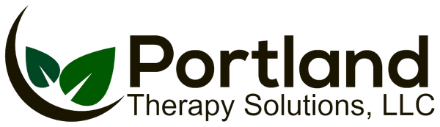   ▪      ▪   Today’s dateTherapistChild’s NameDate of BirthNicknameChild’s AgeParent’s NameParent’s NameHome/cell #Home/cell #May I leave a message? Yes      NoMay I leave a message?Yes      NoAddressAddressEmailEmailMay I email you?Yes       NoMay I email you?Yes       NoInsurance CompanyName of InsuredInsured’s DOBInsured’s SSN #Insured’s EmployerPolicy NameInsured’s Member ID #Insured’s Group#Insured’s Relationship to ClientAuthorization # (If needed)Customer Service # (for MH/SA)Address for submitting claimsBiological MotherBiological FatherCurrent age, or if deceased date, age and cause of deathCountry of OriginOccupationReligious/Spiritual Affiliation(if any)Highest Grade CompletedAny History of the following (please circle)Describe each parent’s relationship with the childGive some examples of things that you do together & feelings you haveFirst nameBiological,  Adopted, or Step Current AgeSchoolGradeMale/FemaleLives with you? (yes/no)Any Medial, social or academic problems (please list for each)? Not at all A littleSomewhatConsiderablyTerriblyAnxietyPhysical ProblemsSleep ProblemsDepressionAlcohol or Substance AbuseParent-Child ConflictSibling ConflictSocial RelationshipsSchool ProblemsSexual ProblemsSpiritual/ReligiousLegal ProblemsEating DisorderAbuse (physical, emotional, sexual)Self-Harm